Welcome - approval of agendaJason Maude from Isabel introduces himselfIsabel comes from a focus on healthcare professionalshttps://symptomchecker.isabelhealthcare.com/  Baidu has nominated Dr Chao Lu as their new representative for the topic groupNot on the call Introduction / Organisational TopicsOutreachThere are some key players in the symptom-checker field that should be involved or at least made aware of the workThe general call can be used to reach out to various key players to improve Are there constraints on the size of a functional TG?Can split into non-autonomous subgroups / can split the TG along thematic linesThough the TG is regarded as one organisational unit (no sub-topic organisations)Collaboration tools - Topic Description DocumentFor now it's a google doc, Baidu can access, though not idealEventually migrate to TSBcloud (NextCloud with Collabora)Future online TG meetingsBiweekly or on a needs basis?Work needs to be progressed between meetings rather than at meetingsWe possibly start bi-weeklys after the next FG meeting Topic Description Document (TDD) work planning (The last published version of the TDD was D-016 (Free ITU account required))The goal of the Topic Description Document is to provide a complete specification of all relevant aspects of the benchmarking of AI based symptom assessment systems. Following the structure of C-105, the general approach is to identify all relevant systems in this field, analyze their inputs, their benchmarkable outputs and their focus/specializations to then derive from this the scores, metrics and methodology for a first minimal viable benchmarking. This will also include exchange with field experts and all the stakeholders we aim to support with the benchmarking results in their decision making. The scores and metrics section has not been written yetProposal to progress this section to something that can be presented at the FG meetingCompanies to look at metrics they use, and identify common denominatorsTDD structureFrom the FG output doc: C-105Possible to make some changes to improve legibility?Chapter 1 and section 1.1 can be more accessibleMake more accessible where possible, without compromising on accuracy Your.MD and Isabel agreed to have a look on how to improve this sectionChanges welcome in remarks / suggestion modeCan contribute proposed TDD structure changes back upstream to FG for new output docITU deals with large documents 600 pagesCan be useful to split if structure permits, especially have more static and more changing documentsThe most important thing to change for the FG meeting is to introduce the sub-topic separationThe TD-driver suggested to not use the FGAI4H-D-022 but to prefer a separate “method” chapter for each sub-topic. The list of other things to change for the next FG meeting are:Adding Baidu and Isabel to the author-header, the system lists, and the declaration of interest. Benchmarking hierarchies and versionsThere are some questions about having parallel benchmarks, as well as updating benchmarks (keeping every deprecated version for reference).AI crowd evaluationInput document FGAI4H-D-01 suggested to use AI Crowd as benchmarking platform. The FG created an Adhoc-Group for evaluating it at meeting D. The individual topic groups are asked to have a look at AI Crowd and assess if it can be used for their topic.The TG driver will have a look at AI crowdTG members might have a look at it (Isabel and Your.MD confirmed this)Aspects to look for are e.g.Is it possible to benchmark our AI solutions in a technology independent way?Can we implement all the specific scores, metrics and categories we need for our benchmarking?Is the report generation flexible enough? For instance, if a stakeholder wants to know the best offline preclinical triage solution for pregnant 16-25 year old women in South Africa? Can it potentially handle the complexities of simulating a dialog in later benchmarking iterations?We add a detailed section on AI Crowd to our TDD reflecting our joint assessmentWe given the Adhoc Group access to our insightsRelevant readings/links include:https://github.com/AIcrowd/AIcrowd/blob/master/doc/grading_overview.md https://github.com/AIcrowd/AIcrowd www.aicrowd.com (previously www.crowdai.org , old challenges available here) Meeting E, AI4Good Summit and othersThe deadline for TDD change submission is: 22nd May 23:59 CETPlease add contribution to the TDD until 20th May.Can the group sit down together?ITU will try to provide a room for a breakout session for the TGTG will be presented at AI for good health breakthrough sessionAnnex A: Agenda(from: https://docs.google.com/document/d/1khfiAQldVCP21XTGxXyXmQ-4vJRpecNvVdgLo2INHa0/) Annex B: AttendeesHenry Hoffmann (Ada) - Topic DriverAndreas Kuhn (Ada)Shubs Upadhyay (Ada)Jonathon Carr-Brown (Your.MD)Jason Maude (Isabel)Pradeep Balachandran (FG-AI4H)Vishnu Ram OV (FG-ML5G)+393402378412Simao Campos (ITU)Bastiaan Quast (ITU)____________________________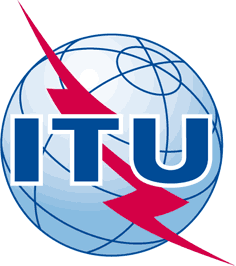 INTERNATIONAL TELECOMMUNICATION UNIONTELECOMMUNICATION
STANDARDIZATION SECTORSTUDY PERIOD 2017-2020INTERNATIONAL TELECOMMUNICATION UNIONTELECOMMUNICATION
STANDARDIZATION SECTORSTUDY PERIOD 2017-2020FG-AI4H-E-006FG-AI4H-E-006INTERNATIONAL TELECOMMUNICATION UNIONTELECOMMUNICATION
STANDARDIZATION SECTORSTUDY PERIOD 2017-2020INTERNATIONAL TELECOMMUNICATION UNIONTELECOMMUNICATION
STANDARDIZATION SECTORSTUDY PERIOD 2017-2020ITU-T Focus Group on AI for HealthITU-T Focus Group on AI for HealthINTERNATIONAL TELECOMMUNICATION UNIONTELECOMMUNICATION
STANDARDIZATION SECTORSTUDY PERIOD 2017-2020INTERNATIONAL TELECOMMUNICATION UNIONTELECOMMUNICATION
STANDARDIZATION SECTORSTUDY PERIOD 2017-2020Original: EnglishOriginal: EnglishWG(s):WG(s):PlenGeneva, 30 May – 1 June 2019Geneva, 30 May – 1 June 2019DOCUMENTDOCUMENTDOCUMENTDOCUMENTDOCUMENTSource:Source:TG-SymptomTG-SymptomTG-SymptomTitle:Title:Summary of TG-Symptom call (2019-05-08)Summary of TG-Symptom call (2019-05-08)Summary of TG-Symptom call (2019-05-08)Purpose:Purpose:InformationInformationInformationContact:Contact:Henry Hoffman
Ada Health
GermanyHenry Hoffman
Ada Health
GermanyEmail: henry.hoffmann@ada.com Contact:Contact:Shubs Upadhyay
Ada Health
GermanyShubs Upadhyay
Ada Health
GermanyEmail: shubs.upadhyay@ada.com Abstract:This document contains the overview of the discussions which took place during the conference call for Topic Group-Symptom, on 8 May 2019